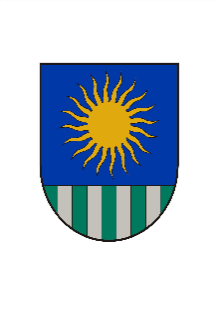 Saulkrastu  novada  pašvaldībaSAULKRASTU  NOVADA KULTŪRAS  CENTRS__________________________________________________________________________________________________________Reģistrācijas  Nr. 50900027911 Atpūtas iela 1b, Zvejniekciems, Saulkrastu pagasts, Saulkrastu novads, LV-2161, tālrunis  67954179, e-pasts: kultura@saulkrasti.lv Saulkrastos31.03.2022TIRGUS IZPĒTE*„Gaisa kondicionieru iegāde, piegāde un uzstādīšana”Pasūtītājs:Iepirkuma priekšmets:Gaisa kondicionieru iegāde, piegāde un uzstādīšana saskaņā ar tirgus izpētes Pielikumu Nr.1 – Tehniskā specifikācija un Pielikumu Nr.3 – ēkas Atpūtas ielā 1B, Zvejniekciems, Saulkrastu pagasts, Saulkrastu novads, 2 .stāva plānu.Līguma nosacījumi:Līguma izpildes vieta: Atpūtas iela 1B, Zvejniekciems, Saulkrastu pagasts, Saulkrastu novads, LV-2161.Līguma izpildes laiks: 30 dienas no līguma abpusējas parakstīšanas.Darbu apmaksas termiņš 30 (trīsdesmit) dienu laikā pēc pieņemšanas - nodošanas akta parakstīšanas, atbilstoša rēķina saņemšanas.Piedāvājumu iesniegšanas vieta, datums un laiks: Pretendents savu piedāvājumu iesniedz līdz 2022.gada 08. aprīlī plkst. 15:00, nosūtot elektroniski. Obligāta prasība: piedāvājums parakstāms ar drošu elektronisko parakstu, kas satur laika zīmogu uz e-pasta adresi: antons.capkevics@saulkrasti.lv vai iesniedz personīgi Atpūtas iela 1B, Zvejniekciems, Saulkrastu pagasts, Saulkrastu novads, LV – 2161, vai atsūtot pa pastu. Piedāvājumi, kas iesniegti pēc norādītā laika netiks vērtēti.Prasības pretendentiem:Pretendentu kvalifikācijas prasības ir obligātas visiem pretendentiem, kas vēlas iegūt līguma slēgšanas tiesības.5.4.	Ja piedāvājumu iesniedz personu apvienība vai personālsabiedrība, nolikuma 5.3.2., 5.3.3.apakšpunktos minētos dokumentus jāiesniedz par katru no attiecīgās personu apvienības dalībniekiem. Papildus jāiesniedz visu (personu), kas iekļautas apvienībā parakstīts sabiedrības līgums (oriģināls vai apliecināta kopija), kurā arī būtu noradīts katras personas atbildības apjoms un veicamo darbu uzskaitījums. Ja piedāvājumu iesniedz fizisko vai juridisko personu apvienība jebkurā to kombinācijā piedāvājumā jānorāda personu, kura pārstāv persona apvienību iepirkumā.Ja pretendents savas kvalifikācijas atbilstības apliecināšanai balstās uz citu personu iespējām, pretendentu atlasei papildus jāiesniedz apliecinājums vai vienošanās par sadarbību ar pretendentu konkrētā līguma izpildei.Veicamā pakalpojuma uzskaitījums (apjomi): Precīzs pakalpojuma apraksts ir noteikts Tehniskajā specifikācijā (Pielikums Nr.1)Paredzamā līgumcena: līdz EUR 4000.00 (četri tūkstoši euro 00 centi) EUR bez PVN. Pretendenta atlasei iesniedzamie dokumenti:Korekti aizpildīts pretendenta piedāvājums (Pielikums Nr.2), t.sk., tehniskais piedāvājums.Latvijas Republikas Valsts vides dienesta izsniegtā spēkā esoša speciāla atļaujas kopija darbībām ar ozona slāni noārdošām vielām vai fluorētām siltumnīcefekta gāzēm, ja pretendents piedāvā tādas gaisa kondicionēšanas iekārtas, kurās ir ozona slāni noārdošās vielas vai fluorētās siltumnīcefekta gāzes.Apliecinājums par to, ka vismaz viens no kondicionieru instalētājiem būs speciālists ar LATAK akreditētā sertifikācijas institūcijā – Latvijas saldētājiekārtu inženieru asociācijas sertifikācijas centrā izsniegtu sertifikātu, lai nodrošinātu kondicionieru instalācijas kvalitāti.Sertifikāta kopija (vai sertifikāts, ja Pretendents piedāvā Preci, kas ir vairāku ražotāju produkcija), kas apliecina piedāvātās Preces atbilstību CE (Conformité Européne) marķējumam.Pretendenta speciālistiem, kuri veiks darbu izpildi, ir spēkā esoša apliecība par vismaz Bz elektrodrošības grupas piešķiršanu.Piedāvājuma izvēles kritērijs:Par pretendentu, kuram būtu piešķiramas līguma slēgšanas tiesības, tiek atzīts tas pretendents, kura piedāvājums atbilst visām tirgus izpētes noteikumu prasībām un ir ar zemākās cenas piedāvājumu.Ja izraudzītais pretendents atsakās slēgt līgumu, tad tiek lemts vai piešķirt līguma slēgšanas tiesības nākamam pretendentam, kura piedāvājums ir ar saimnieciski izdevīgāko piedāvājumu.Ja nav iesniegts neviens tirgus izpētes noteikumu prasībām atbilstošs piedāvājums vai ir cits objektīvi pamatots iemesls, pasūtītājam ir tiesības uzvarētāju nepaziņot un tirgus izpēti pārtraukt.Finanšu piedāvājums:Pretendentam finanšu piedāvājums jāiesniedz atbilstoši uzaicinājuma 2.pielikumā norādītajai Finanšu piedāvājuma formai. Finanšu piedāvājumā norādītajā cenā jāiekļauj visas ar darba apjomu izpildi saistītās izmaksas, nodokļi, t.sk., izmaksas par visiem riskiem, tajā skaitā, iespējamo sadārdzinājumu.Finanšu piedāvājumā cenu norāda EUR bez pievienotās vērtības nodokļa. Atsevišķi norāda pievienotās vērtības nodokļa summu un līguma summu, ieskaitot pievienotās vērtības nodokli.Pretendents, nosakot līgumcenu, ņem vērā un iekļauj līgumcenā visus iespējamos sadārdzinājumus un citas cenu izmaiņas. Līguma izpildes laikā netiek pieļauta līgumcenas maiņa, pamatojoties uz izmaksu izmaiņām.Cita informācija:Pretendentam ir tiesības veikt Objekta apsekošanu pirms piedāvājuma iesniegšanas, savlaicīgi saskaņojot laiku ar objekta pārstāvjiem. Ja Jūsu piedāvājums tiks akceptēts Saulkrastu novada kultūras centra kontaktpersona sazināsies ar piedāvājumā norādīto kontaktpersonu par līguma slēgšanu.Ar cieņu, Saulkrastu novada kultūras centra vadītāja		                                   	 Arta SkrudēnaSagatavojaA. Čapkevičs01.04.2022.Tirgus izpētes “Gaisa kondicionieru iegāde, piegāde un uzstādīšana”1.pielikumsTEHNISKĀ SPECIFIKĀCIJAuzaicinājumam pretendentiem piedalīties tirgus izpētē par līguma piešķiršanas tiesībām„Gaisa kondicionieru iegāde, piegāde un uzstādīšana”Minimālās prasības iekārtām:Krāsa – MelnsGaisa dzesētāja ārējais bloks un sienas konsoles tipa gaisa dzesētājs atbilstoši telpas platībai. (Split vai multi split tipa ierīces piedāvājuma lūdzu norādīt piedāvājumu par katru sistēmu atsevišķi)Darbojas ar jauno aukstuma aģentu R32 (videi draudzīgs dzesētājs ar mazāk kaitīgu ietekmi uz apkārtējo vidi).Energoefektivitātes klase vismaz A++/A+.Lietotāja instrukcija valsts valodā.Visām iekārtām jābūt CE sertifikāts.Pretendentam jānodrošina reaģēšanas laiks problēmu risināšanai ne mazāk kā 24 (divdesmit četras) stundas divu gadu laikā pēc kondicionieru uzstādīšanas, bez papildus samaksas pieprasīšanas.Tiek nodrošināta: Dubulta caurule ar izolāciju 3/8"- 5/8" (9,52-15,87mm), provizoriskais garums - 17 metri (ja, ņemot vērā ēkas konstruktīvās īpatnības, lai nodrošinātu kvalitatīvu kondicionēšanas ierīces darbību, nepieciešams lielāks garums, to, par saviem līdzekļiem, nodrošina pretendents). Tiek nodrošināta: Kondensāta caurule 6mm; Kondensāta caurule Ø20 PPR; Freona caurules penāls. (pretendents, par saviem līdzekļiem, nodrošina cauruļu nepieciešamo garumu, ņemot vērā ēkas konstruktīvās īpatnības, lai sasniegtu rezultātu - kvalitatīvu kondicionēšanas ierīces darbību)Garantijas laiks uzstādītajām ierīcēm un veiktajiem darbiem - ne mazāk par 24 mēnešiem.Uzstādīšana:Iekārtas uzstādīšana ar stiprinājumu pie sienas vai griestiem. Pretendentam jānodrošina kondicionieris, kuri ir aprīkoti ar tālvadības pultīm.Kondicioniera montāžas materiāli, t.sk. vara cauruļvadi izolācijā visā to garumā starp iekšējo un ārējo bloku; stiprinājumi iekšējam un ārējam blokam; kondensāta novadīšanas sūknis, kondensāta novadīšanas cauruļvads, plastikāta līkumi un penāli cauruļvadu nosegšanai, sienas kronšteini, skrūves, stiprinājumi un citi montāžas palīgmateriāli ir ietverti finanšu – tehniskajā piedāvājumā.Jānodrošina uzstādītās iekārtas pārbaude (presēšana ar slāpekli līdz 35 bāru spiedienam), lai pārbaudītu savienojuma vietu blīvumu un darbu kvalitāti pēc uzstādīšanas.Jānodrošina elektroinstalācijas komutācija iekārtai, uzstādot elektrosadalē atsevišķu automātslēdzi, t.sk. montāžas materiāli – kabeļi, automātslēdži, klemmes u.c.Transporta izdevumus pasūtītājs neapmaksā.Pretendents apņemas veikt telpu Iekšējās apdares atjaunošanu, ja tā tiek bojāta darbu gaitā, kā arī apņemas sakārtot darba vietu pēc darbu izpildes.Pretendents apņemas reizi gadā (vēlams maijā) veikt iekārtas tehnisko apkopi divus gadus pēc uzstādīšanas bez papildu maksas.Visiem iepriekš uzskaitītajiem darbu un materiālu izdevumiem, kā arī ar iekārtas iegādi, piegādi un uzstādīšanu saistītajiem izdevumiem, ir jābūt iekļautiem cenas piedāvājumā.Pakalpojumu sniegšanas un piegādes vieta: līguma izpilde Atpūtas iela 1B, Zvejniekciems, Saulkrastu pagasts, Saulkrastu novads,  Saulkrastu novada kultūras centra ēka, uzstādīšana ēkas administratīvajās telpās (atbilstoši shēmā norādītajam).Precīzs kondicionētāju izvietojums norādīts tehniskajai specifikācijai pielikumā pievienotajā ēkas- būves shēmā. Jānodrošina, ka freona caurules un pieslēgkabeļi tiks ievietoti atbilstošos nosegkanālos. Nosegkanālu izvietojums jāsaskaņo ar Pasūtītāju montāžas laikā, ņemot vērā citu komunikāciju novietojumu un ēkas īpatnības.Papildus nosacījumi: Pretendentam jānodrošina jaunas, nelietotas Preces ražotāja oriģināliepakojumā, kas nodrošina preču saglabāšanu labā stāvoklī un pieļauj Preču drošu pārvadāšanu (pārnēsāšanu).Pretendentam jānodrošina Preces, kuras ir aprīkotas ar tālvadības pultīm.Pretendents Preču piegādes, uzstādīšanas vai tehnisko apkopju laiku iepriekš saskaņo ar Pasūtītāja pilnvaroto pārstāvi.Pretendentam jānodrošina, ka Preču uzstādīšanu un Preču tehniskās apkopes veiks pietiekams kvalificētu speciālistu skaits, lai visi darbi tiktu veikti Pasūtītāja noteiktajā termiņā.Pretendentam jānodrošina, ka tā speciālisti neizpaudīs darba pienākumu veikšanas laikā iegūto informāciju.Izpildītājs nodrošina Preču uzstādīšanu ar visiem nepieciešamajiem izejmateriāliem t.sk. ar pieslēgkabeļiem un freona caurulēm.Izpildītājam jānodrošina elektrības pieslēgums ēkas pagrabstāvā pie elektrības sadales skapja, nodrošinot atsevišķu drošības automātu.Izpildītājam jānodrošina, ka freona caurules un pieslēgkabeļi tiks ievietoti atbilstošos nosegkanālos. Nosegkanālu izvietojums jāsaskaņo ar Pasūtītāju montāžas laikā, ņemot vērā citu komunikāciju novietojumu un ēkas īpatnības.Izpildītājs apņemas pēc Preču piegādes un uzstādīšanas nodrošināt būvgružu izvešanu.Līguma darbības laikā Izpildītājs apņemas ievērot darba drošības, vides aizsardzības, valsts ugunsdrošības un citus noteikumus.Garantijas laikā Izpildītājs jānodrošina, sabojājušos Preču darbības atjaunošanu, Preču defektu, bojājumu novēršanu un tehnisko apkopju veikšanu, t.sk. aukstuma aģenta – freona nomaiņu Pasūtītāja darba dienās, ne vēlāk kā 24 h laikā no Pasūtītāja pieteikuma saņemšanas.Tirgus izpētes “Gaisa kondicionieru iegāde, piegāde un uzstādīšana”2.pielikumsPIETEIKUMS TIRGUS IZPĒTEI„Gaisa kondicionieru iegāde, piegāde un uzstādīšana”FINANŠU PIEDĀVĀJUMS2022.gada ___. _______________Pretendents piekrīt visiem aptaujas nosacījumiem un garantē aptaujas un normatīvo aktu prasību izpildi. Nosacījumi ir skaidri un saprotami.Pretendents apliecina, ka:visa sniegtā informācija ir pilnīga un patiesa;nekādā veidā nav ieinteresēts nevienā citā piedāvājumā, kas iesniegts šajā aptaujā;pretendenta rīcībā būs pietiekami finanšu, intelektuālie un tehniskie resursi līguma izpildei;tam ir normatīvajos aktos noteiktā kārtībā nodarbināts personāls ar atbilstošu kvalifikāciju, kas ļauj nodrošināt tehniskajā specifikācijā noteikto prasību izpildi.apliecina, ka spēj izpildīt tehniskās specifikācijas prasības.nav tādu apstākļu, kuri liegtu tiesības piedalīties aptaujā un izpildīt norādītās prasības.Pakalpojuma cenās iekļauti visi izdevumi, kas saistīti ar Pakalpojuma sniegšanu (tai skaitā, bet ne tikai - transports, transporta stāvvietas apmaksa, darbaspēka, tehniskā aprīkojuma izmaksas, kondicioniera uzstādīšanas un nepieciešamo materiālu izmaksas u.c.).ir Latvijas Republikas Valsts vides dienesta izsniegtā spēkā esoša speciāla atļauja darbībām ar ozona slāni noārdošām vielām vai fluorētām siltumnīcefekta gāzēm, ja pretendents piedāvā tādas gaisa kondicionēšanas iekārtas, kurās ir ozona slāni noārdošās vielas vai fluorētās siltumnīcefekta gāzes. vismaz viens no kondicionieru instalētājiem būs speciālists ar LATAK akreditētā sertifikācijas institūcijā – Latvijas saldētājiekārtu inženieru asociācijas sertifikācijas centrā izsniegtu sertifikātu, lai nodrošināt kondicionieru instalācijas kvalitāti.ir praktiskā un profesionālā pieredze līdzvērtīgu pakalpojumu sniegšanā.  Tehniskais piedāvājums:Tirgus izpētes “Gaisa kondicionieru iegāde, piegāde un uzstādīšana” 3.pielikumsĒkas Atpūtas ielā 1B, Zvejniekciems, Saulkrastu pagasts, Saulkrastu novads, 2 .stāva plāns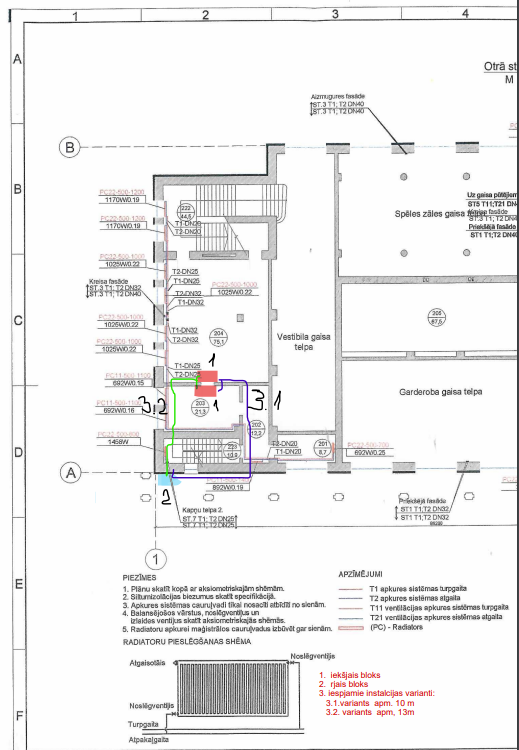 Pasūtītāja nosaukums:Saulkrastu novada kultūras centrsJuridiskā adreseAtpūtas iela 1B, Zvejniekciems, Saulkrastu pagasts, Saulkrastu novads, LV – 2161Reģistrācijas numursLV50900027911e-pasta adresekultura@saulkrasti.lv Kontaktpersona par tehnisko specifikāciju un dokumentācijuSaulkrastu kultūras centra vadītāja vietnieks saimniecības jautājumos Antons Čapkevičs,Mob.tālruņa nr. 25729409, E-pasts antons.capkevics@saulkrasti.lv5.2.Pretendentam ir jāatbilst šādām Pretendentu kvalifikācijas prasībām:5.3.Lai pierādītu atbilstību Pasūtītāja noteiktajām kvalifikācijas prasībām, pretendentam jāiesniedz šādi Pretendenta kvalifikāciju apliecinošie dokumenti: 5.2.1.Pretendents piekrīt nolikuma noteikumiem. 5.3.1.Pretendenta pieteikums par piedalīšanos iepirkumā, kas ir aizpildīts atbilstoši nolikuma pielikumam Nr.1 – Pieteikuma vēstules formai. Ja piedāvājumu iesniedz personu apvienība, visi apvienības dalībnieki paraksta pieteikumu par piedalīšanos iepirkumā.5.2.2. Pretendents ir reģistrēts normatīvajos aktos noteiktajos gadījumos un kārtībā (ja normatīvie akti to paredz).5.3.2.Lai pārbaudītu nolikuma 5.2.2.apakšpunkta izpildi, par Latvijas Republikā reģistrētu pretendentu reģistrāciju atbilstoši normatīvo aktu prasībām, Iepirkuma komisija pārbaudīs Uzņēmumu reģistra datubāzē. Pretendentam, kas nav reģistrēts Uzņēmumu reģistrā, jāiesniedz dokuments, kas apliecina tā reģistrāciju. Ārvalstī reģistrētam pretendentam jāiesniedz kompetentas attiecīgās valsts institūcijas izsniegts dokuments, kas apliecina, ka pretendents ir reģistrēts atbilstoši tās valsts normatīvo aktu prasībām.5.2.3.Pretendenta pārstāvim, kas parakstījis piedāvājuma dokumentus, ir pārstāvības (paraksta) tiesības.5.3.3.Lai apliecinātu nolikuma 5.2.3.apakšpunkta izpildi, jāiesniedz dokuments, kas apliecina pretendenta pārstāvja, kurš paraksta piedāvājumu, paraksta (pārstāvības) tiesības. Ja pretendents iesniedz pilnvaru (oriģinālu vai apliecinātu kopiju), tad papildus tam jāiesniedz dokuments, kas apliecina, ka pilnvaras devējam ir pretendenta paraksta (pārstāvības) tiesības. Ja pārstāvības tiesības izriet no informācijas, kas iegūstama Uzņēmumu reģistra datubāzē, pieteikuma vēstulē ietverama norāde par šo faktu un Pasūtītājs pats par to pārliecināsies Uzņēmumu reģistra datubāzē.5.2.4.Pretendents ir tiesīgs veikt darbus ar ozona slāni noārdošām vielām vai fluorētām siltumnīcefekta gāzēm.5.3.4. Lai apliecinātu nolikuma 5.2.4.apakšpunkta izpildi, jāiesniedz, atļaujas (licences) kopija darbam ar ozona slāni noārdošām vielām vai fluorētām siltumnīcefekta gāzēm.Informācija par pretendentuInformācija par pretendentuInformācija par pretendentuInformācija par pretendentuInformācija par pretendentuPretendenta nosaukums:Pretendenta nosaukums:Reģistrācijas numurs:Reģistrācijas numurs:Juridiskā adrese:Juridiskā adrese:Pasta adrese:Pasta adrese:Tālrunis:Tālrunis:E-pasta adrese:E-pasta adrese:Vispārējā interneta adrese:Vispārējā interneta adrese:Finanšu rekvizītiFinanšu rekvizītiFinanšu rekvizītiFinanšu rekvizītiFinanšu rekvizītiBankas nosaukums:Bankas kods:Konta numurs:SkaitsSumma EURGaisa kondicionieris 75m2 platībai 1Gaisa kondicionieris 25m2 platībai1PVN 21% ⃰Pilnvarotās personas paraksts:Parakstītāja vārds, uzvārds un amats:PozīcijaMinimālās prasībasPiedāvājums(aizpilda pretendents)Ražotājs, nosaukums---Minimālā dzesēšanas jaudaGaisa dzesētāja ārējais bloks un sienas konsoles tipa gaisa dzesētājs atbilstoši telpas platībaiMinimālā dzesēšanas jaudaGaisa dzesētāja ārējais bloks un sienas konsoles tipa gaisa dzesētājs atbilstoši telpas platībaiAukstuma aģents Darbojas ar jauno aukstuma aģentu R32 (videi draudzīgs dzesētājs ar mazāk kaitīgu ietekmi uz apkārtējo vidi)Energoefektivitātes klase vismaz A++/A+.Atbilstība CE marķējumamIr piešķirts CE marķējumsPiedāvātais reaģēšanas laiks problēmu risināšanai divu gadu laikā pēc kondicionieru uzstādīšanas, bez papildus samaksas pieprasīšanas.Pretendentam jānodrošina reaģēšanas laiks problēmu risināšanai ne mazāk kā 24 (divdesmit četras) stundas divu gadu laikā pēc kondicionieru uzstādīšanas, bez papildus samaksas pieprasīšanas.Lietotāja instrukcija valsts valodāIr nodrošināta lietotāja instrukcija valsts valodā.Garantijas laiks uzstādītajām ierīcēm un veiktajiem darbiem Ne mazāk par 24 mēnešiem 